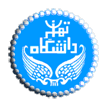 معاونت آموزشی دانشگاه تهراندر اجرای تفاهم نامه بنیاد ملی نخبگان با دانشگاه ها مبنی بر اعطای تسهیلات به دانشجویان صاحب استعداد برتر، دانشگاه تهران مطابق با آیین نامه آن بنیاد برای سال تحصیلی97-96 دانشجویان شاغل به تحصیل مستعد را بر اساس شرایط مندرج در اطلاعیه بنیاد شناسایی و انتخاب خواهد نمود.دانشجویان متقاضی استفاده از جایزه های تحصیلی بنیاد ملی نخبگان، می توانند جهت کسب اطلاعات بیشتر به پایگاه اینترنتی www.tehran.bmn.ir (سایت بنیاد نخبگان استان تهران) مراجعه و چنانچه شرايط لازم طبق آيين نامه مذكور را دارا باشند  تا ششم شهریور ماه 1396 فرصت دارند نسبت به ثبت درخواست - بارگذاری و به روز رسانی مدارک خود وسپس ارسال تقاضا در سامانه ثریا www.soraya.bmn.ir اقدام نمایند. نکات قابل توجه :بررسي و راستی آزمایی مدارک متقاضیان در سامانه ثریا، توسط پرديس/ دانشكده ذیربط انجام مي‌پذيرد پس از تعيين امتیازات در سامانه مذکور ، براساس ظرفیت تخصیص یافته به هر یک از پردیس / دانشکده ها، منتخبین از بین دانشجویانی که بالاترین امتیاز را کسب نموده اند طبق نظر گروههای ذیربط ، انتخاب خواهند شد.پس از اعلام رسمی اسامی منتخبین توسط معاون آموزشی پردیس/ دانشکده و تایید دفتر استعدادهای درخشان دانشگاه، اسامی تایید شدگان جهت تایید نهایی به بنیاد ملی نخبگان ارسال می گردد. قطعي شدن دانشجوی منتخب دریافت جوایز، منوط به تایید نهایی بنیاد ملی نخبگان می باشد.ظرفیت تخصیص یافته برای سال تحصیلی 97-96 منهای 25% دانشجویان جدید الورود خواهدبود.  دانشجوی متقاضی جوایز بنیاد می بایست شاغل به تحصیل و در سنوات مجاز تحصیل باشد.